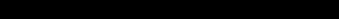 GUICHET ONEGATE pour IDFEONEGATE : Organisation Nouvelle des Échanges via un Guichet d’Alimentation et de Transferts vers l’ExtérieurIDFE : investissements directs français à l’étranger__________________________Cahier des charges informatiqueà l’attention des remettantsCollecte des déclarations des intermédiairesfinanciers pour compte propre et des organismes d’assurances (enquête annuelle sur les succursales et participations)__________________________VERSION – 1.4 – 12/2020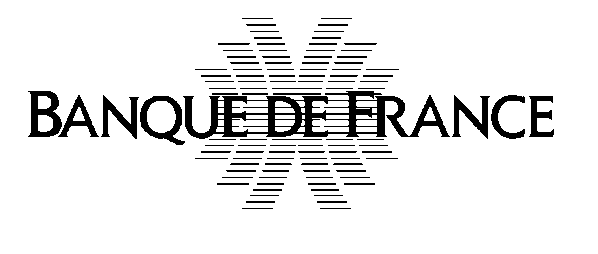 ORGANISATION ET INFORMATIQUEAVERTISSEMENTInitialement élaboré à l’usage exclusif des intermédiaires financiers qui étaient les seuls acteurs à utiliser le guichet ONEGATE pour la saisie des déclarations d’opérations pour compte-propre, ce cahier des charges informatique a été adapté pour répondre aux besoins des organismes d’assurance qui doivent désormais saisir directement dans ONEGATE la déclaration statistique annuelle relative à leurs stocks d’investissements directs à l’étranger (succursales, filiales et participations) jusqu’ici effectuée au moyen de formulaires papier.      Plusieurs sous-parties de ce document font référence à des spécificités de déclarations des intermédiaires financiers.Les organismes d’assurance ne devront se reporter qu’aux parties 4, 7, 8 et 9 .  Correspondants Banque de FranceDirection de la Balance Des PaiementsService des Intermédiaires Financiers (SIF)1470-PDC-UT@banque-france.fr (flux de transactions hors instruments financiers dérivés)1470-FLUXIF-UT@banque-france.fr (flux de transactions et de stocks d’instruments financiers dérivés)Direction des enquêtes et des statistiques sectoriellesService des Investissements et Échanges Transfrontières des Entreprises (SIETE) 2513-ENQUETE-IDFE-UT@banque-france.frDirection de l'Organisation et des DéveloppementsService de Développement pour les Études, les Statistiques et la Supervision bancaire (SDESS)Support-ONEGATE@banque-france.frSommaire1. Introduction	61.1. Contexte de la collecte	61.2. Présentation du guichet de collecte	62. Acteurs de la collecte	72.1. Intermédiaires financiers	72.2. Intermédiaires assureurs	73. Contenu de la collecte aupres des intermediaires financiers	83.1. Périmètre de la collecte	83.2. Périodicités de remise des états	84. Fonctionnement de la collecte pour tous les déclarants	94.1. Canaux de transmission	94.2. Canaux A2A et U2A - Upload	94.3. Canaux U2A – Saisie manuelle	114.4. Méthodologie des déclarations	114.5. Contrôle des collectes	114.6. Entrée en vigueur et dispositions diverses	124.7. Format des restitutions	134.8. Notes techniques	135. comptes rendus de transactions pour compte propre - pour les intermédiaires financiers	135.1. Périodicités de remise	135.2. Échéances	145.3. Paramétrage	145.4. Unité de mesure et de valorisation	155.5. Responsabilité de déclaration du CRT	155.6. Règles de gestion	155.7. Modes de remise	165.8. Le rapport HPD (données Hors produits financiers dérivés)	165.9. Le rapport PFD (données sur les produits financiers dérivés)	215.10. Exemple complet de remise en mode A2A	276. comptes rendus relatifs aux flux d’investissements directs - pour les intermédiaires financiers	296.1. Seuil de déclaration	296.2. Périodicité	296.3. Échéances	296.4. Paramétrage du rapport	296.5. Unité de mesure et de valorisation	306.6. Règles de gestion	306.7. Exemple complet de remise en mode A2A du rapport A1	387. enquête annuelle sur les succursales, filiales et participations à l’étranger – Pour tous les déclarants	397.1. Seuil de la remise	397.2. Périodicité	397.3. Échéance	397.4. Paramétrage du rapport	397.5. Unité de mesure et de valorisation	407.6. Contenu	407.7. Règles de validation (intermédiaires financiers exclusivement)	418. Description des champs du rapport SID - pour tous les déclarants	418.1. Description des champs du formulaire INV	418.2. Description des champs du formulaire FIL	418.3. Description des champs du formulaire PRT	438.4. Description des champs du formulaire DET	438.5. Exemple complet de remise en mode A2A du rapport SID	449. Contrôles	469.1. Contrôles sur le déclarant, le remettant et la remise sur les domaines HPD et PFD (quel que soit le formulaire) -  intermédiaires financiers	469.2. Contrôles sur les champs sur les domaines HPD et PFD (quel que soit le formulaire) – intermédiaires financiers	479.3. Contrôles sur le déclarant, le remettant et la remise sur les domaines FID (intermédiaires financiers) et SFP (quel que soit le formulaire  pour intermédiaires financiers et organismes d’assurances)	489.4. Contrôles sur les champs sur le domaine FID (quel que soit le formulaire) - intermédiaires financiers	499.5. Contrôles sur les champs sur le domaine SFP (quel que soit le formulaire) - (intermédiaires financiers et organismes d’assurances)	4910. ANNEXES	50Introduction Contexte de la collecteLe cadre de la collecte pour compte propre est donné par la Décision n° 2009-04 du gouverneur de la Banque de France. Dans ce cadre, les intermédiaires financiers sont tenus de déclarer certaines de leurs opérations pour compte propre avec les non-résidents et de fournir des informations sur leurs succursales, filiales et participations à l’étranger pour alimenter les statistiques de balance des paiements (revenus, services financiers, investissements directs et instruments financiers dérivés) et de position extérieure.Ils établissent à cet effet des comptes rendus de transactions (« CRT ») au titre des transactions qu’ils effectuent pour compte propre (hors opérations de dépôts crédits collectés via SURFI et investissements de portefeuille collectés via Protide) avec des non-résidents, des comptes rendus de leurs opérations d’investissements directs et des déclarations statistiques annuelles sur leurs stocks d’investissements directs à l’étranger. Présentation du guichet de collecteLa collecte des opérations pour compte propre des intermédiaires financiers s’effectue par le guichet ONEGATE. L'objet du Cahier des Charges Informatique est de fournir aux établissements émetteurs les formats de données, règles de gestion et les normes de transmission des données au travers du guichet OneGate.Les termes définis ci-dessous sont utilisés dans la suite du document :Acteurs de la collecte Intermédiaires financiersAgents déclarants : les intermédiaires financiers résidant en France métropolitaine, dans la principauté de Monaco, dans les départements d’outre-mer, à Saint-Barthélemy et Saint-Martin, dans la collectivité de Saint-Pierre-et-Miquelon, et soumis à la remise des statistiques sur les opérations transfrontières pour compte propre des intermédiaires financiers en vertu d’obligations de déclaration définies à l’article 2 de la  Décision 2009-04 du 29 décembre 2009.Les intermédiaires financiers sont : les établissements de crédit et les sociétés de financement au titre de l’article L511-1 du code Monétaire et financier  modifié par l’ordonnance 2013-544 du 27 juin 2013 ;les entreprises d’investissement, y compris les sociétés de gestion de portefeuille ;les compagnies financières ;les établissements de paiements. Intermédiaires assureursLes intermédiaires assureurs sont : les compagnies d’assuranceContenu de la collecte aupres des intermediaires financiersPérimètre de la collecteLes Statistiques sur les opérations transfrontières pour compte propre des intermédiaires financiers comprennent :les comptes rendus de transactions, qui visent à recenser les opérations transfrontières détaillées en fonction de leur objet économique selon les différentes rubriques de la balance des paiements et correspondant à un cadre normalisé aux niveaux international et européen ;les comptes rendus relatifs aux flux d’investissements directs sous forme d’opérations en capital social et investissements immobiliers ;la déclaration statistique annuelle sur les stocks d’investissements directs (dont les résultats de l’année de référence sont un élément) : données sur les succursales, filiales et participations à l’étranger des intermédiaires financiers ; Périodicités de remise des étatsLa remise des documents pour compte propre est réalisée selon des fréquences qui diffèrent en fonction du type de données et, pour les CRT, selon une périodicité mensuelle, trimestrielle ou annuelle en fonction du seuil déclaratif. Ci-dessous un récapitulatif des périodicités et des échéances des remises attendues :Fonctionnement de la collecte pour tous les déclarantsCanaux de transmissionLe guichet ONEGATE offre la possibilité de réceptionner plusieurs formats de fichiers (XML et XBRL) avec différents canaux :Canal A2A (application to application) : télétransmission de fichiersCanal U2A(user to application) – Upload : chargement de fichiers via une IHM (interaction homme-machine)Canal U2A - Saisie manuelle : formulaire de saisie via une IHMLes dernières versions disponibles sur le site institutionnel sont les suivantes :Guide utilisateur remettant :https://www.banque-france.fr/sites/default/files/media/2020/07/01/onegate_guideutilisateur_remettant_v2.6.pdfNotice technique modalité de remise par télétransmission :https://www.banque-france.fr/sites/default/files/media/2020/07/01/onegate-note_technique_modalites_echanges_v3.8.docxCanaux A2A et U2A - UploadRemise d’un fichier XMLPrincipesUne remise par fichier XML est utile pour une remise régulière. Elle ne comporte que les données déclarées : pour un même déclarant,  pour un même domaine (exemple : HPD ou PFD)pour une même période de référenceLe principe est valable quel que soit le canal de collecte retenu. Lors des contrôles effectués en réception par ONEGATE, seuls les fichiers présentant une ou des anomalie(s) bloquante(s) sont rejetés (règle de validation non respectée, fichier mal structuré). Ils doivent alors faire l'objet d'un nouvel envoi après correction.Modes de chargementLe mode standard de chargement du fichier XML est le mode "annule et remplace" : les anciennes données sont remplacées intégralement par les nouvelles. Ce mode de chargement est valable pour un déclarant, un domaine () et une période donnée.Les déclarants mensuels n’ayant aucune activité à déclarer pour la période considérée reporteront un état NEANT.Les déclarants annuels n’ayant aucune activité à déclarer pour la période concernée pourront envoyer l’information par mail à l’adresse : 1470-PDC-UT@banque-france.frNom des fichiersLe fichier télétransmis doit obligatoirement comporter l’extension « .xml » (minuscules obligatoires). Validation du format des fichiersLe format de fichier retenu pour les remises est le XML. La Banque de France fournit le fichier XML de référence afin que les remettants puissent s’y conformer.L’utilisation de XML donne beaucoup de souplesse aux documents qui seront remis. En effet, les données ne sont plus contenues dans des zones fixes (avec l’obligation de remplir la zone), mais dans des champs (entourés de balises XML). Le fichier XSD « declarationReport.xsd » (fichier transmis conjointement à ce document) définit la structure du document XML acceptée par l’application ONEGATE. Ce fichier permet de vérifier la validité du fichier XML avant envoi à l’application ONEGATE. De manière à vérifier la validité du document XML avant envoi, il est nécessaire d’utiliser une application dédiée au langage XML et supportant cette fonctionnalité de validation de format (par exemple l’outil en ligne  http://tools.decisionsoft.com/schemaValidate ).Volumétrie maximale pour une remise par fichier XMLTout fichier XML doit avoir un volume maximal de 150 MO pour être accepté par le guichet ONEGATE. Tout fichier d’une taille supérieure à 150 MO devra être obligatoirement zippé (). Il est possible de remettre directement un fichier zippé.Format et règles générales de codage des champsLes règles de codage des champs constituant les enregistrements des fichiers de collecte sont à respecter strictement :	Zone alphanumérique : tous les caractères sont autorisés et la saisie peut être en majuscule ou en minuscule ; les caractères accentués sont autorisés. 	Les champs non renseignés (i.e. valeur vide) ne devront pas apparaître dans les fichiers XML.	Tous les montants sont exprimés sans décimale, ils doivent être strictement positifs et non nuls.	En cas de modification d'une information (correction),  un nouveau fichier complet doit être adressé avec cette modification (mode annule et remplace voir § 4.1.3.2) pour un déclarant, un domaine et une période de référence. Canaux U2A – Saisie manuelleUne interface de saisie est disponible. Elle est particulièrement adaptée pour des remises ponctuelles ayant une faible volumétrie.Une fonctionnalité d’aide à la saisie import/export au format csv est disponible permettant par exemple d’exporter des données d’une période et de les importer dans une autre (pour un même formulaire).Méthodologie des déclarationsLorsqu’un déclarant n’est pas en mesure de fournir dans les délais requis une donnée définitive, il est autorisé à transmettre des données estimées. Il veille dans cette éventualité à minimiser l’écart entre la donnée estimée et la donnée définitive.Les agents déclarants doivent informer la Banque de France des changements de méthode susceptibles d’entraîner des incohérences temporelles significatives dans les déclarations préalablement à leur mise en œuvre.Les déclarants devront prendre les dispositions nécessaires pour archiver les trois dernières années glissantes et être en mesure le cas échéant de les restituer en tout ou partie à la Banque de France dans un délai maximum de deux semaines.Contrôle des collectesLes contrôles sont effectués d’une part par le guichet ONEGATE, à la réception des collectes, pour vérifier l’intégrité physique et la conformité des fichiers et des données transmis ; d’autre part par le service gestionnaire de la collecte au sein de la Banque de France. Les éléments liés à l’ensemble de ces contrôles sont retransmis aux remettants via le guichet.Pour limiter au maximum les rejets, il est nécessaire que les contrôles soient effectués également par les remettants lors de l'élaboration des fichiers.Les contrôles seront précisés pour chacun des rapports.Les différents niveaux de contrôlesLes contrôles sont de trois types : Contrôles de conformité du fichier (exemple : contrôle conformité XML)Le non-respect entraînera un rejet systématique du fichier remis. Contrôles de structure (exemple : par rapport à un schéma XSD pour un fichier XML) Le non-respect entraînera un rejet systématique du fichier remis. Contrôles de référentiel (exemple : vérification d’une donnée par rapport à un référentiel, contrôle d’un champ obligatoire) Le non-respect des contrôles de référentiel est bloquant et entraînera un rejet du fichier remis.Contrôle de qualité sur les données (exemple : contrôle de cohérence temporelle, ou contrôles croisés). Les contrôles de qualité sur les données ne seront pas bloquants mais entraîneront des comptes rendus d’anomalies adressés au déclarant.Ces contrôles étant partagés entre le guichet OneGate et les applications du service gestionnaire de chacune des collectes (« métier »), plusieurs comptes rendus de collecte sont susceptibles d’être restitués. Les comptes rendus de collecte  OneGate et métier sont déposés sur le guichet  OneGate. Les contrôles OneGate sont décrits pour chaque rapport en Annexes (§9)Délai de correctionDans le cas où les contrôles a posteriori révèlent des anomalies de cohérence non détectées lors de la collecte, les remettants doivent prendre les dispositions nécessaires pour transmettre les déclarations corrigées au plus tôt. En tout état de cause, les données erronées doivent être corrigées dans les deux mois suivant l’échéance de référence.Entrée en vigueur et dispositions diversesIntermédiaires financiersLa première déclaration des comptes rendus de transaction et des flux d’investissements directs porte sur les données du mois de janvier 2017 pour les remises mensuelles et sur les données de l’année 2017 pour les remises annuelles.La première déclaration des stocks annuels d’investissements directs porte sur les données de fin décembre 2016. La déclaration se fait exclusivement via le portail OneGate.Intermédiaires assureursLes tests en environnement d’homologation OneGate pourront être réalisés à partir du 29/03/2021. L’homologation OneGate se trouve à l’adresse suivante : https://onegate-test.banque-france.fr/. Si vous n’avez de compte en Homologation ONEGATE, merci de vous rapprocher du support OneGate pour sa création.Les remises de la campagne 2021 devront se faire via le portail OneGate à partir du 17/05/2021. Des transmissions par mail selon le mode de fonctionnement actuel pourront être tolérées mais à titre exceptionnel et sur demande motivée. Les tests en homologation OneGate pourront être réalisés à partir du 29/03/2021.Format des restitutionsIl existe deux types de restitutions :L’accusé de réception (consultable dans l’application OneGate),  Le compte-rendu de collecteNotes techniquesLes notes techniques relatives à la collecte des déclarations pour compte propre sont publiées sur le site Internet de la Banque de France à la page suivante :https://www.banque-france.fr/economie-et-statistiques/espace-declarants/reglementation-de-la-balance-des-paiements-et-de-la-position-exterieure.htmlcomptes rendus de transactions pour compte propre - pour les intermédiaires financiersLe compte-rendu de transaction pour compte propre retrace les échanges de valeur entre l’entité déclarante (au premier euro) et une entité non résidente ayant un impact sur le compte de résultat ou qui se traduisent par une variation de son compte de patrimoine, hors dépôts, crédits et opérations sur titres avec des non-affiliés. Les opérations sur produits financiers dérivés intègrent les transactions ainsi définies, les flux de réévaluation et les stocks d’instruments financiers dérivés. La déclaration est effectuée au « premier euro ». Toutefois, afin de limiter la volumétrie des échanges de données, les transactions sont globalisées selon les critères définis au point 5.6.Certaines informations sont définies par rattachement aux postes des états périodiques SURFI livrés à la Commission Bancaire et notamment le document CPTE-RESU (compte de résultat semestriel). La collecte CRT est également reliée à la partie « non-résident » des documents SURFI ventilée par pays de contrepartie et certaines monnaies de transaction.Périodicités de remiseCollecte de flux de transactions hors instruments financiers dérivésLes intermédiaires financiers dont les flux de services financiers avec les non-résidents atteignent au cours d’une année un montant de produits supérieur à 30 millions d’euros ou un montant de charges supérieur à 50 millions d’euros sont assujettis à une remise mensuelle sur les déclarations hors IFD. Dans tous les autres cas, la remise est annuelle.Collecte de flux de transactions et de stocks d’instruments financiers dérivésLes intermédiaires financiers dont les stocks d’actif ou de passif d’instruments financiers dérivés avec les non-résidents excèdent 200 millions d’euros au 31 décembre de l’année N-1 sont assujettis à une remise mensuelle de flux d’IFD et à une remise trimestrielle de stocks d’IFD (avec des contreparties résidentes et non-résidentes).Dans tous les autres cas, les déclarants sont assujettis à une remise annuelle au 31 décembre de chaque année de stock d’IFD avec des contreparties non-résidentes uniquement.L’assujettissement pourra toutefois être anticipé par la Direction de la Balance des paiements dans les cas de création d’établissement dont l’activité prévisible dans l’année dépasse le seuil défini.Le seuil est revu tous les ans. La liste des déclarants mensuels est publiée sur le site internet de la Banque de France. ÉchéancesÉchéance à 20 jours ouvrés après la fin du mois sous revue pour les données mensuellesÉchéance à 30 jours ouvrés après la fin de trimestre pour les stocks trimestrielsÉchéance à 40 jours ouvrés après la fin de l’année pour les données annuellesParamétrageIdentifiant du premier domaine : HPD (données hors instruments financiers dérivés)Identifiant du rapport : HPD Identifiant du formulaire 1 : HPFDRES (données hors instruments financiers dérivés ayant un lien avec le compte de résultat)Identifiant du formulaire 2 : HPFD (données hors instruments financiers dérivés n’ayant pas de lien avec le compte de résultat)Identifiant du second domaine : PFD (données sur les instruments financiers dérivés)Identifiant du rapport : PFDIdentifiant du formulaire 1 : CRTPFDF (données sur les flux de transactions sur les instruments financiers dérivés) Identifiant du formulaire 2 : CRTPFDS (données sur les stocks d’instruments financiers dérivés)Identifiant des domaines : SFP, IFD  Collecte CRT Compte Rendu de Transaction            Domaine PFD           Rapport PFD           Domaine SFP           Rapport SID           Domaine FID           Rapport A1           Rapport A2           Rapport B1           Rapport B2           Domaine HPD           Rapport HPD Unité de mesure et de valorisationLes transactions sont converties en euros à la date de la transaction ; à défaut la conversion est opérée à partir du cours moyen mensuel. Le recours au cours fin de mois peut être envisagé si les flux sont dérivés des variations d’encours. Les déclarations de montants doivent être effectuées en milliers d’euros sans décimale.Les transactions et les flux de réévaluation et les stocks pour les instruments financiers dérivés doivent être déclarés en valeur de marché.Les stocks d’IFD sont valorisés en valeur de marché au dernier jour du dernier mois du trimestre (déclarants mensuels) ou de l’année (déclarants annuels)Responsabilité de déclaration du CRTIl est précisé que, sous réserve de l’accord explicite préalable de la Direction de la balance des paiements, un intermédiaire résident peut effectuer une remise de CRT pour le compte d’autres intermédiaires résidents, une condition sine qua non étant que toutes les opérations entre résidents et non-résidents soient recensées, sans compensation. Dans ce cas le déclarant désigne un responsable des informations transmises à la Banque de France : le remettant. Les établissements remettants sont donc soit : Les déclarants eux-mêmes, Soit un tiers remettant, chargé d’élaborer et de diffuser les informations requises à destination de la Banque de France. Le remettant est responsable de la transmission des données. Le déclarant est responsable des données elles-mêmes.Les remettants doivent faire une demande d’accréditation à l’application OneGate à l’aide du formulaire disponible auprès de l’équipe Support OneGate :Support-ONEGATE@banque-france.frRègles de gestionAgrégations des informations élémentaires pour construire le CRT : les données élémentaires alimentant le CRT doivent être regroupées pour un déclarant selon les critères de ventilation du document. Sauf accord préalable explicite de la Direction de la balance des paiements, aucun doublon de ces critères n’est admis dans le fichier transmis à la balance des paiements.Le regroupement des opérations est effectué selon les critères suivants :même déclarantmême mois de référence ou  année de référencemême sensmême monnaiemême paysmême code économiquemême type de sous-jacent (données IFD)même type de flux ou même type d’encoursLes déclarants peuvent choisir au maximum deux remettants. Si un déclarant a 2 remettants différents, obligatoirement l’un doit remettre sur le domaine  HPD et l’autre sur le domaine PFDLes déclarants mensuels renseignent obligatoirement le champ correspondant au mois de référence (MOIS_REF). Ce champ n’est pas renseigné par les déclarants annuels.Modes de remiseLe remettant doit remettre l’ensemble des données du mois en une seule fois (une remise) ; des remises correctrices sont possibles et doivent reprendre l’intégralité de la remise (mode « annule et remplace») portant sur un déclarant, un domaine et une période.Le rapport HPD (données Hors produits financiers dérivés)GénéralitésLe rapport HPD est composé de deux formulaires : HPFDRES et HPFD dont voici la description.Description des champs du formulaire HPFDRES Rubriques hors PFD ayant un lien avec le compte de résultat (voir note technique DGS n°15-02). Ces transactions servent notamment à l’élaboration de la ligne « services financiers » et permettent de déterminer les commissions et marges d’intermédiation sur l’étranger.Description des champs du formulaire HPFDRubriques hors PFD n’ayant pas de lien avec le compte de résultat, notamment :Investissements immobiliersInvestissements directsLe rapport PFD (données sur les produits financiers dérivés)GénéralitésLe rapport PFD est composé de deux formulaires : CRTPFDF (Flux)  et CRTPFDS (Stocks).Description des champs du formulaire CRTPFDFLes déclarations de flux de PFD doivent permettre d’identifier les opérations relevant de transactions, d’une part, et celles relevant de réévaluations, d’autre part.La définition des transactions s’appuie sur les recommandations du 6ème manuel du FMI (par exemple achats et vente d’instruments conditionnels ; intérêts sur swaps….) et distingue le contenu selon la nature du marché (gré à gré / organisé / chambres de compensation), le type de risque, le type de produit (instruments conditionnels, instruments à terme) et le type de sous-jacent. Les transactions sont déclarées en valeur de marché selon la nomenclature détaillée en annexe 4 de la note technique DGS n°15-02.Un code particulier est dédié à l’identification de l’activité de gré-à-gré réalisée avec des entités non résidentes du groupe. Les entités à retenir sont les sociétés non résidentes qui font partie du périmètre de consolidation comptable de la société mère (qui peut être différente du déclarant).De manière similaire, la définition des flux de réévaluations est fondée sur les critères du 6ème manuel du FMI et détaillée dans note technique DGS n°15-02 en fonction de la nature du marché, du type de risque, du type de produit et du type de sous-jacent. De manière générique, les réévaluations correspondent à la différence entre la variation de la valeur de marché des PFD et les transactions correspondantes.Description des champs du formulaire CRTPFDS  (stocks)La définition des stocks distingue le contenu selon la nature du marché (gré à gré / organisé / chambres de compensation), le type de risque et le type de produit (instruments conditionnels, instruments à terme) et le type de sous-jacent. Les stocks sont déclarés en valeur de marché  valorisés au dernier jour du dernier mois du trimestre (déclarants mensuels) ou de l’année (déclarants annuels) selon la nomenclature détaillée.Un code particulier est dédié à l’identification de l’activité de gré-à-gré réalisée avec des entités du groupe. Les entités à retenir sont les sociétés qui font partie du périmètre de consolidation comptable de la société mère (qui peut être différente du déclarant).Pour les déclarants mensuels la déclaration de stock trimestrielle recensera à la fois les opérations avec des contreparties non résidentes et des contreparties résidentes. Pour les déclarants annuels seuls les stocks avec les contreparties non-résidentes sont à déclarer.Exemple complet de remise en mode A2ARemise pour le domaine HPD<?xml version="1.0" encoding="UTF-8" standalone="yes"?><DeclarationReport xmlns="http://www.onegate.eu/2010-01-01"><Administration creationTime="2017-03-26T09:29:25.154+01:00"> 	<From declarerType=" SIREN">123456789</From>		<To>BDF</To>		<Domain>HPD</Domain>         	<Response>            		<Email>mail@mailfff.com</Email>            		<Language>FR</Language>        	</Response></Administration><Report date="2017-12” code="HPD">		<Data form="HPFDRES">			<Item>				<Dim prop="MONNAIE">EUR</Dim><Dim prop="PAYS_CTPT">DE</Dim><Dim prop="CODE_ECO">SV051</Dim><Dim prop="MTT_TRSCT">120000</Dim><Dim prop="SENS_TRSCT">1</Dim><Dim prop="MOIS_REF">12</Dim><Dim prop="ANNEE_REF">2017</Dim><Dim prop="TYPE_FLUX">1</Dim><Item><Item>				<Dim prop="MONNAIE">USD</Dim><Dim prop="PAYS_CTPT">US</Dim><Dim prop="CODE_ECO">RV010</Dim><Dim prop="MTT_TRSCT">150000</Dim><Dim prop="SENS_TRSCT">2</Dim><Dim prop="MOIS_REF">12</Dim><Dim prop="ANNEE_REF">2017</Dim><Dim prop="TYPE_FLUX">1</Dim><Item>		</Data><Data form="HPFD">			<Item>				<Dim prop="MONNAIE">CHF</Dim><Dim prop="PAYS_CTPT">CH</Dim><Dim prop="CODE_ECO">ID051</Dim><Dim prop="MTT_TRSCT">50000</Dim><Dim prop="SENS_TRSCT">2</Dim><Dim prop="MOIS_REF">12</Dim><Dim prop="ANNEE_REF">2017</Dim><Dim prop="TYPE_FLUX">1</Dim><Item>		</Data></Report><Declaration Report>Remise pour le domaine PFD<?xml version="1.0" encoding="UTF-8" standalone="yes"?><DeclarationReport xmlns="http://www.onegate.eu/2010-01-01"><Administration creationTime="2017-03-26T09:29:25.154+01:00"> 	<From declarerType=" SIREN">123456789</From>		<To>BDF</To>		<Domain>PFD</Domain>        	<Response>            		<Email>mail@mailfff.com</Email>            		<Language>FR</Language>        	</Response></Administration><Report date="2017-02" code="PFD">		<Data form="CRTPFDF">			<Item>				<Dim prop="MONNAIE">EUR</Dim><Dim prop="PAYS_CTPT">DE</Dim><Dim prop="CODE_ECO">OA110</Dim><Dim prop="SS_JACENT">AC</Dim><Dim prop="MTT_TRSCT">1200000</Dim><Dim prop="SENS_TRSCT">1</Dim><Dim prop="MOIS_REF">02</Dim><Dim prop="ANNEE_REF">2017</Dim><Dim prop="TYPE_FLUX">1</Dim>			</Item>		</Data>		<Data form="CRTPFDS">			<Item>				<Dim prop="MONNAIE">EUR</Dim><Dim prop="PAYS_CTPT">DE</Dim><Dim prop="CODE_ECO">OA102</Dim><Dim prop="SS_JACENT">TX</Dim><Dim prop="MTT_STOCK">1200000</Dim><Dim prop="SENS_STOCK">1</Dim><Dim prop="MOIS_REF">02</Dim><Dim prop="ANNEE_REF">2017</Dim><Dim prop="TYPE-STOCK">1</Dim>			</Item>		</Data></Report><Declaration Report>comptes rendus relatifs aux flux d’investissements directs - pour les intermédiaires financiersLes comptes rendus relatifs aux investissements directs sous forme d’opérations en capital social et aux investissements immobiliers recensent des informations complémentaires aux flux déclarés dans les CRT (données qualitatives concernant les acteurs de l’investissement direct ou du désinvestissement, les modalités et le règlement de l’investissement ou du désinvestissement).Seuil de déclarationLes formulaires dits « A1, A2, B1, B2 » doivent être établis pour tous les investissements ou désinvestissements directs en capital social ou immobiliers français à l’étranger et étrangers en France d’un montant supérieur à 15 millions d’euros.PériodicitéRemise à la demande du déclarant.ÉchéancesLes formulaires doivent être renseignés et transmis dans les 20 jours ouvrés suivant l’investissement ou le désinvestissement.Paramétrage du rapportLe découpage en onglets correspond à 4 formulaires :Identifiant du domaine : FID (Formulaire Investissements Directs)Identifiant du rapport 1 : A1 (Investissements directs français à l’étranger)Identifiant du formulaire 1 : OPE (Opérations)Identifiant du formulaire 2 : ACTR (Actionnaires résidents)Identifiant du formulaire 3 : ACTNR (Actionnaires non résidents)Identifiant du rapport 2 : A2 (Désinvestissements directs français à l’étranger)Identifiant du formulaire 1 : OPE (Opérations)Identifiant du formulaire 2 : ACTR (Actionnaires résidents)Identifiant du formulaire 3 : ACTNR (Actionnaires non résidents)Identifiant du rapport 3 : B1 (Investissements directs étrangers en France)Identifiant du formulaire 1 : OPE (Opérations)Identifiant du formulaire 2 : ACTR (Actionnaires résidents)Identifiant du formulaire 3 : ACTNR (Actionnaires non résidents)Identifiant du rapport 4 : B2 (Désinvestissements directs étrangers en France)Identifiant du formulaire 1 : OPE (Opérations)Identifiant du formulaire 2 : ACTR (Actionnaires résidents)Identifiant du formulaire 3 : ACTNR (Actionnaires non résidents)Unité de mesure et de valorisationLes transactions sont converties en euros à la date de la transaction. Les déclarations de montants doivent être effectuées en milliers d’euros sans décimale.Règles de gestionLes déclarants remettent selon le cas qui convient un rapport A1 (investissement direct français à l’étranger), A2 (désinvestissement direct français à l’étranger), B1 (investissement direct étranger en France) ou B2 (désinvestissement direct étranger en France).Les déclarants vérifient que l’opération faisant l’objet d’un rapport A1, A2, B1 ou B2 a également donné lieu à une déclaration sous la forme d’un compte-rendu de transaction (formulaire 2 HPFD du rapport HPD).Description des champs du rapport A1 (resp. A2)Description des champs du formulaire OPERenseignements concernant : l’investisseur (resp. le désinvestisseur), l’entreprise investie (resp. désinvestie) et les modalités de l’opération. Remarque : si le libellé est différent pour le rapport A2 alors il est indiqué en italique.Description des champs du formulaire ACTRListe des actionnaires résidents détenant au moins 10 % du capital social de l’entreprise non résidente après l’opération faisant l’objet du compte rendu.Description des champs du formulaire ACTNRListe des actionnaires non-résidents détenant au moins 10 % du capital social de l’entreprise non résidente après l’opération faisant l’objet du compte rendu.Description des champs du rapport B1 (resp. B2)Description des champs du formulaire OPERenseignements concernant l’investisseur (resp. le désinvestisseur) , l’entreprise investie (resp. désinvestie) et les modalités de l’opérationRemarque : si le libellé est différent pour le rapport B2 alors il est indiqué en italique.Description des champs du formulaire ACTRListe des actionnaires résidents détenant au moins 10 % du capital social de l’entreprise résidente après l’opération faisant l’objet du compte rendu.Description des champs du formulaire ACTNRListe des actionnaires non-résidents détenant au moins 10 % du capital social de l’entreprise résidente après l’opération faisant l’objet du compte rendu.Exemple complet de remise en mode A2A du rapport A1<?xml version="1.0" encoding="UTF-8" standalone="yes"?><DeclarationReport xmlns="http://www.onegate.eu/2010-01-01"><Administration creationTime="2010-03-26T09:29:25.154+01:00"> 	<From declarerType="SIREN">123456789</From>		<To>BDF</To>		<Domain>FID</Domain>        	<Response>            		<Email>mail@mailfff.com</Email>            		<Language>FR</Language>        	</Response></Administration><Report date="2017-12" code="A1">		<Data form="OPE">			<Item>				<Dim prop="SIREN_R">123456789</Dim><Dim prop="DENOM_R">INVESTISSEUR</Dim><Dim prop="SIGLE_R">INV</Dim><Dim prop="ADR_R">RUE DE INVESTISSEUR</Dim><Dim prop="CODP_R">75000</Dim><Dim prop="COMMUNE_R">commune</Dim><Dim prop="TETE_GRP_R">GROUPE INVESTISSEUR</Dim><Dim prop="PAYS_GRP_R">US</Dim><Dim prop="NOM_CTC>DUPONT</Dim>				<Dim prop="PNOM_CTC">CHARLES</Dim><Dim prop="TEL">0102030405</Dim><Dim prop="MEL">charles.dupont@investisseur.fr</Dim><Dim prop="DENOM_NR">FILIALE</Dim><Dim prop="ADR_NR">SUBSIDIARY STREET</Dim><Dim prop="PAYS_NR">GB</Dim><Dim prop="COTE_NR">0</Dim><Dim prop="DATE_OP">20110125</Dim><Dim prop="NATURE_OP">NAT1 </Dim><Dim prop="DENOM_TIERS">VENDEUR</Dim><Dim prop="ADR_TIERS">RUE du VENDEUR</Dim><Dim prop="PAYS_TIERS">BE</Dim><Dim prop="MONNAIE">GBP</Dim><Dim prop="MTT">1000000</Dim><Dim prop="INV_IMM">notaire</Dim><Dim prop="AUTR_OBS">commentaire</Dim><Dim prop="NOM_RESP">DURAND</Dim><Dim prop="QULT_RESP">CHARGE AFFAIRE</Dim><Item>		</Data>		<Data form="ACTR">			<Item><Dim prop="NOM">ACTIONNAIRE_R_1</Dim><Dim prop="TX_PART">50.0</Dim>			</Item>			<Item><Dim prop="NOM">INVESTISSEUR</Dim><Dim prop="TX_PART">10.1</Dim>			</Item>		</Data>		<Data form="ACTNR">			<Item><Dim prop="NOM"> ACTIONNAIRE_NR_1</Dim><Dim prop="TX_PART">29.4</Dim>			</Item>			<Item><Dim prop="NOM"> ACTIONNAIRE_NR_2</Dim><Dim prop="TX_PART">10.5</Dim>			</Item>		</Data></Report></Declaration Report>enquête annuelle sur les succursales, filiales et participations à l’étranger – Pour tous les déclarantsCette enquête annuelle est menée dans le cadre de l’élaboration de la position extérieure de la France sur les stocks d’investissements directs (dont les résultats de l’année de référence sont un élément). Elle concerne toutes les entités résidentes (y compris intermédiaires financiers et organismes d’assurance résidents) qui détiennent directement au moins 10 % du capital social d’une entreprise non résidente à la date d’arrêté de l’enquête. Seuil de la remiseLa déclaration annuelle recouvre les stocks d’investissements directs dans les succursales, filiales et participations non résidentes en fin d’année dès lors que l’une des deux conditions suivantes est respectée :la quote-part dans les capitaux propres de la succursale, de la filiale ou de la participation représente au moins 10 % du capital social ou des droits de vote ;la valeur comptable brute des titres de participation dans la filiale ou la participation est supérieure ou égale à 5 millions d’euros.Dans tous les autres cas, aucune déclaration n’est requise.La Direction des enquêtes et des statistiques sectorielles apprécie la situation des remettants par rapport à ce seuil lors de chaque arrêté annuel. PériodicitéEnquête annuelle.ÉchéanceLes agents déclarants doivent communiquer à la Direction des enquêtes et statistiques sectorielles les coordonnées d’un (ou plusieurs) contact(s), à savoir leur nom, qualité, adresse, numéro de téléphone et adresse électronique par internet. La mise à jour de ces informations incombe aux agents déclarants et doit être effectuée sans délai de telle sorte que la continuité du service soit assurée.L’échéance pour la déclaration est fixée à 120 jours ouvrés après la date d’arrêté annuel des comptes. Paramétrage du rapportIdentifiant du domaine : SFP Identifiant du rapport : SID (Stocks Investissements Directs)Identifiant du formulaire 1 : INV (Investisseur)Identifiant du formulaire 2 : FIL (Filiale)Identifiant du formulaire 3 : PRT (Prêt)Identifiant du formulaire 4 : DET (Dette)Unité de mesure et de valorisationLa quote-part du capital social de la filiale, de la participation ou de la succursale détenue (IF1) est exprimée en pourcentage avec une décimale. Pour une succursale, le taux de détention à indiquer est conventionnellement de 100% ..Les montants suivants sont exprimés dans la monnaie de libellé avec indication du code ISO correspondant : 	capital social de la filiale, de la participation ou de la dotation de la succursale (IF2), autres capitaux propres (IF3),profits ou pertes de l’exercice de l’affilié (IF5),résultats exceptionnels de l’affilié au cours de l’exercice (IF6),montant des dividendes et acomptes versés par l’affilié (IF7),valeur comptable brute des titres au bilan de l’investisseur (IF11),Pour les intermédiaires financiers exclusivement : encours des prêts et emprunts des filiales et participations qui n’appartiennent pas au secteur des intermédiaires financiers (IF12 et IF13) Les déclarations de montants doivent être exprimées en milliers d’unités monétaires sans décimale.Contenu La déclaration comporte des données descriptives concernant le déclarant :- raison sociale ;- adresse ;- numéro SIREN ;- numéro CIB (pour les IFM) ;- secteur d’activité économique ;- la date d’arrêté des comptesDes données descriptives concernant les succursales, filiales et participations :- raison sociale ;- pays du siège social ;- adresse ;- numéro d’ordre de la succursale, filiale ou participation (attribué par la Banque de France pour les participations faisant l’objet d’une première déclaration)Des données comptables concernant les succursales, filiales et participations (sur base sociale) :- quote-part du capital social détenu (IF1) ;- capital social de la filiale ou participation ou dotation de la succursale (IF2) ;- autres capitaux propres (IF3) ;- profits ou pertes de l’affilié au cours de l’exercice (IF5) ;- résultat exceptionnel de l’affilié au cours de l’exercice (IF6) ;- montant des dividendes et acomptes versés par l’affilié au cours de l’exercice (IF7) ;- valeur comptable brute des titres au bilan de l’investisseur (IF11) ;Pour les intermédiaires financiers exclusivement : - encours des prêts, à court ou long terme, de l’intermédiaire financier déclarant à l’affilié non résident, y compris les prêts participatifs et subordonnés, hormis dans les cas où l’intermédiaire financier déclarant et l’affilié non résident sont tous deux des intermédiaires financiers (dans ce cas, il s’agit de prêts interbancaires qui n’ont pas à être déclarés en investissements directs) [IF12].- encours des emprunts, à court ou long terme, de l’intermédiaire financier déclarant à l’affilié non résident, y compris les prêts participatifs et subordonnés, hormis dans les cas où l’intermédiaire financier déclarant et l’affilié non résident sont tous deux des intermédiaires financiers (dans ce cas, il s’agit d’emprunts interbancaires qui n’ont pas à être déclarés en investissements directs) [IF13].Règles de validation (intermédiaires financiers exclusivement)Les intermédiaires financiers déclarants doivent vérifier que les dividendes et acomptes annuels versés par les affiliés (code IF7) sont cohérents avec le montant annuel des dividendes déclarés dans les comptes rendus de transactions Description des champs du rapport SID - pour tous les déclarantsDescription des champs du formulaire INVÉtat civil du déclarantDescription des champs du formulaire FILDonnées descriptives et comptables concernant les succursales, filiales et participations Description des champs du formulaire PRTPrêts accordés aux succursales, filiales et participationsDescription des champs du formulaire DETDettes contractées auprès des succursales, filiales et participationsExemple complet de remise en mode A2A du rapport SID<?xml version="1.0" encoding="UTF-8" standalone="yes"?><DeclarationReport xmlns="http://www.onegate.eu/2010-01-01"><Administration creationTime="2010-03-26T09:29:25.154+01:00"> 	<From declarerType="SIREN">123456789</From>		<To>BDF</To>		<Domain>SFP</Domain>        	<Response>            		<Email>mail@mailfff.com</Email>            		<Language>FR</Language>        	</Response></Administration><Report date="2010-12" code="SID">		<Data form="INV">			<Item>				<Dim prop="DENOM_R">INVESTISSEUR</Dim><Dim prop="ADR_R">RUE DE INVESTISSEUR</Dim><Dim prop="SIREN">123456789</Dim><Dim prop="CIB">12345</Dim><Dim prop="ACT_ECO_R">6419Z</Dim><Dim prop="DATE_ARR">2011-12-31</Dim></Item>		</Data>		<Data form="FIL">			<Item><Dim prop="DENOM_NR">FILIALE_1</Dim><Dim prop="ACT_ECO_NR">6419Z</Dim><Dim prop="PAYS_NR">BE</Dim><Dim prop="ADR_NR">RUE DE LA FILIALE</Dim><Dim prop="NUM_ORD">1</Dim><Dim prop="IF1">25.0</Dim><Dim prop="IF2">25000</Dim><Dim prop="MON_IF2">EUR</Dim><Dim prop="IF3">170000</Dim><Dim prop="MON_IF3">EUR</Dim><Dim prop="IF5">5000</Dim><Dim prop="MON_IF5">EUR</Dim><Dim prop="IF6">-1000</Dim><Dim prop="MON_IF6">EUR</Dim><Dim prop="IF7">2000</Dim><Dim prop="MON_IF7">EUR</Dim><Dim prop="IF11">300000</Dim><Dim prop="MON_IF11">EUR</Dim></Item><Item><Dim prop="DENOM_NR">FILIALE_2</Dim><Dim prop="ACT_ECO_NR">6419Z</Dim><Dim prop="PAYS_NR">US</Dim><Dim prop="ADR_NR">SUBSIDIARY STREET</Dim><Dim prop="NUM_ORD">2</Dim><Dim prop="IF1">100.0</Dim><Dim prop="IF2">250000</Dim><Dim prop="MON_IF2">USD</Dim><Dim prop="IF3">1700000</Dim><Dim prop="MON_IF3">USD</Dim><Dim prop="IF5">-75000</Dim><Dim prop="MON_IF5">USD</Dim><Dim prop="IF6">25000</Dim><Dim prop="MON_IF6">USD</Dim><Dim prop="IF7">2000</Dim><Dim prop="MON_IF7">EUR</Dim><Dim prop="IF11">2000000</Dim><Dim prop="MON_IF11">EUR</Dim></Item>		</Data>			<Data form="PRT">			<Item><Dim prop="NUM_ORD">001</Dim><Dim prop="IF12">23000</Dim><Dim prop="MON_IF12">EUR</Dim>			</Item>			<Item><Dim prop="NUM_ORD">001</Dim><Dim prop="IF12">5000</Dim><Dim prop="MON_IF12">USD</Dim>			</Item>			<Item>	<Dim prop="NUM_ORD">002</Dim><Dim prop="IF12">460000</Dim><Dim prop="MON_IF12">EUR</Dim>			</Item>		</Data>		<Data form="DET">			<Item><Dim prop="NUM_ORD">001</Dim><Dim prop="IF13">4000</Dim><Dim prop="MON_IF13">EUR</Dim>			</Item>			<Item><Dim prop="NUM_ORD">002</Dim><Dim prop="IF13">12000</Dim><Dim prop="MON_IF13">EUR</Dim>			</Item>			<Item><Dim prop="NUM_ORD">002</Dim><Dim prop="IF13">40000</Dim><Dim prop="MON_IF13">GBP</Dim>			</Item>			</Data></Report></Declaration Report>ContrôlesContrôles CRT par le guichet OneGate lors de la réception des fichiersHors contrôles de conformité (conformité XML) et de structure (respect du schéma XSD)Nb : Pour chaque contrôle technique, il est précisé si le contrôle est bloquant (rejet de la remise) ou non (simple « warning »). Contrôles sur le déclarant, le remettant et la remise sur les domaines HPD et PFD (quel que soit le formulaire) -  intermédiaires financiersC1 : un déclarant peut avoir au plus deux remettants différents. Ce contrôle ne sera pas effectué techniquement au moment de la déclaration mais au moment de l’accréditation (un déclarant ne pourra pas demander à accréditer plus de deux déclarants). Ce point sera précisé dans le manuel utilisateur.C2 : si un déclarant a 2 remettants différents, obligatoirement l’un doit remettre sur le domaine  HPD et l’autre sur le domaine PFD. Ce contrôle ne sera pas effectué techniquement au moment de la déclaration mais au moment de l’accréditation. Ce point sera également précisé dans le manuel utilisateur.C3 : le Siren du déclarant doit appartenir à la liste des déclarants autorisés à remettre le CRT. Le Siren du remettant doit être celui mentionné par le déclarant  sur le formulaire d’accréditation au portail OneGate pour la collecte CRT et le domaine remis (HPD / PFD). Ce contrôle est bloquant.C4 : Domaine HPD : Si la remise est une remise mensuelle (voir champ « type de flux »), le Siren du déclarant doit appartenir à la liste des déclarants mensuels du domaine. Si la remise est une remise annuelle (voir champ « type de flux »), le Siren du déclarant doit appartenir à la liste des déclarants annuels du domaine.Ce contrôle est bloquant.Domaine PFD : Si la remise est une remise mensuelle ou trimestrielle (voir  champ »type de flux » ou champ « type de stock »), le siren du déclarant doit appartenir à la liste des déclarants mensuels.Si la remise est une remise annuelle (voir champ « type de stock »), le siren du déclarant doit appartenir à la liste des déclarants annuels.Ce contrôle est bloquant.C5 : une remise doit se caractériser par :même déclarantmême remettantmême domainemême période de référencePar exemple, un déclarant qui est son propre remettant doit faire deux remises pour une période donnée : une pour le domaine HPD et une pour le domaine PFD.Ce contrôle est non bloquant.C6 : il ne doit pas y avoir de doublon au sein d’une remise. C’est-à-dire pour les déclarants mensuels : pas plus d’une ligne ayant le même déclarant, le même sens, la même monnaie, le même pays, le même code économique, le même sous-jacent (domaine PFD), le même mois de référence, le même type de flux et la même année de référence ;Et pour les déclarants annuels : pas plus d’une ligne ayant le même déclarant, le même sens, la même monnaie, le même pays, le même code économique, le même type d’encours, le même sous-jacent et la même année de référence.Ce contrôle est bloquant.Contrôles sur les champs sur les domaines HPD et PFD (quel que soit le formulaire) – intermédiaires financiersC7 :Domaine HPD : les champs MONNAIE, PAYS_CTPT, CODE_ECO,MTT_TRSCT, SENS_TRSCT, ANNEE_REF et TYPE_FLUX sont obligatoires que les déclarants soient des déclarants mensuels ou annuelsDomaine PFD : les champs MONNAIE, PAYS_CTPT, CODE_ECO, SS_JACENT, MTT_TRSCT, SENS_TRSCT, ANNEE_REF sont obligatoires que les déclarants soient des déclarants mensuels ou annuels. Le champ TYPE_FLUX est obligatoire pour les seuls déclarants mensuels. Le champ TYPE_STOCK est obligatoire, que les déclarants soient annuels ou mensuels.Ce contrôle est bloquant.C8 : le champ MOIS_REF est obligatoire pour les seuls déclarants mensuels.Ce contrôle est bloquant.C9 : le champ MONNAIE doit appartenir à la liste suivante :EUR, USD, CHF, GBP, JPY, DKK, SEK, BGN, CZK, HUF, PLN, RON, AUD, HRK, BRL, CAD, CNY, HKD, SGD, RUB, ZAR,ZDV.Ce contrôle n’est pas bloquant.C10 : le champ PAYS_CTPT doit correspondre à la norme ISO 3166 (sauf exception voir contrôle suivant) ou aux pseudo-codes ISO des organismes internationaux (voir note technique DGS n°15-02)Ce contrôle est non bloquantC11 : Domaine HPD : le champ PAYS_CTPT ne doit pas comporter les codes ISO correspondant à la France (FR), aux DOM : GP (Guadeloupe), GF (Guyane), MQ (Martinique) et RE (Réunion) et à Monaco (MC)Ce contrôle n’est pas bloquantC12 : le CODE_ECO est contraint par le domaine. Pour le domaine HPD seuls les codes économiques appartenant à la liste au domaine HPD sont autorisés, idem pour le domaine PFD.Ce contrôle n’est pas bloquant.C13 : le champ MTT_TRSCT doit être positif et ne pas comporter de décimaleCe contrôle est bloquant.C15 : le champ MOIS_REF a une valeur comprise entre 01 et 12.Ce contrôle est bloquant.C16 : le champ SENS_TRSCT ne peut prendre que les valeurs 1 ou 2.Ce contrôle est bloquant.C17 : Pour le domaine HPD  le champ TYPE_FLUX ne peut prendre que les valeurs 1 ou 2.Ce contrôle est bloquant.C18 : Pour le domaine PFD  si le déclarant appartient à la liste des déclarants mensuels, la valeur du champ TYPE_FLUX est 1 et le TYPE_STOCK est 1.Si le déclarant appartient à la liste des déclarants annuels,  la valeur du champ TYPE_STOCK est 2. Ce contrôle est bloquant.C19 : le champ ANNEE_REF est obligatoire pour les déclarants mensuels et annuels.Ce contrôle est bloquant.C20 : Si le déclarant appartient à la liste des déclarants mensuels, les champs ANNEE_REF et MOIS_REF doivent être cohérents avec la période de référence sélectionnée.Si le déclarant appartient à la liste des déclarants annuels, le champ ANNEE_REF doit être cohérent avec la période de référence sélectionnée. Ce contrôle est bloquant.Contrôles sur le déclarant, le remettant et la remise sur les domaines FID (intermédiaires financiers) et SFP (quel que soit le formulaire  pour intermédiaires financiers et organismes d’assurances)C1 : un déclarant peut avoir au plus deux remettants différents. Ce contrôle ne sera pas effectué techniquement au moment de la déclaration mais au moment de l’accréditation (un déclarant ne pourra pas demander à accréditer plus de deux déclarants). Ce point sera précisé dans le manuel utilisateur.C2 : le Siren du déclarant doit appartenir à la liste des déclarants autorisés à remettre le document concerné. Le Siren du remettant doit être celui mentionné par le déclarant sur le formulaire d’accréditation au portail Onegate pour le domaine remis (FID / SFP).Contrôles sur les champs sur le domaine FID (quel que soit le formulaire) - intermédiaires financiers C3 : les champs SIREN_R, DENOM_R, NOM_CTC, MEL, DENOM_NR, PAYS_NR, DATE_OP, DENOM_TIERS, MONNAIE et MTT sont obligatoires.Ce contrôle est bloquant.C4 : le champ PAYS_NR doit correspondre à la norme ISO 3166 (sauf exception voir contrôle suivant) ou aux pseudo-codes ISO des organismes internationaux (voir note technique DGS n°09-01).Ce contrôle est bloquant.C5 : le champ PAYS_NR ne doit pas comporter les codes ISO correspondant à la France (FR), aux DOM, GP (Guadeloupe), GF (Guyane), MA (Martinique), RE (Réunion) et YT (Mayotte), à Monaco (MC) et aux collectivités territoriales, BL (Saint-Barthélemy), MF (Saint-Martin), et PM (Saint-Pierre-et-Miquelon).Ce contrôle est bloquant.C6 : le champ MTT ne doit pas comporter de décimale.Ce contrôle est bloquant.C7 : le champ MTT doit être strictement supérieur à zéro.Contrôles sur les champs sur le domaine SFP (quel que soit le formulaire) - (intermédiaires financiers et organismes d’assurances)C8 : les champs DENOM_R, SIREN, DATE_ARR, DENOM_NR, PAYS_NR, NUM_ORD, IF1, IF2, MON_IF2 sont obligatoires.Ce contrôle est bloquant.C9 : le champ PAYS_NR doit correspondre à la norme ISO 3166 (sauf exception voir contrôle suivant) ou aux pseudo-codes ISO des organismes internationaux (voir note technique DGS n°09-01).Ce contrôle est bloquant.C10 : le champ PAYS_NR ne doit pas comporter les codes ISO correspondant à la France (FR), aux DOM, GP (Guadeloupe), GF (Guyane), MA (Martinique), RE (Réunion) et YT (Mayotte), à Monaco (MC) et aux collectivités territoriales, BL (Saint-Barthélemy), MF (Saint-Martin), et PM (Saint-Pierre-et-Miquelon).Ce contrôle est bloquant.C11 : le champ IF1 doit être strictement positif et inférieur ou égal à « 100.0 ».Ce contrôle est bloquant.C12 : Sur le formulaire FIL – Filiale, les données des champs raison sociale, secteur d’activité économique, pays et adresse (champs DENOM_NR, ACT_ECO_NR, PAYS_NR et ADR_NR) sont repris de l’arrêté précédent. Il reste possible de supprimer une ligne si besoin.C13 : Formulaire INV : Le champ DATE_ARR doit correspondre à la date d’arrêté du formulaireCe contrôle est bloquant.C14 : Les champs monnaie (MON_IF11, MON_IF12, MON_IF13, MON_IF2, MON_IF3, MON_IF5, MON_IF6, MON_IF7) sont obligatoires si un montant correspondant est renseigné.Ce contrôle est bloquant.ANNEXESCi-dessous, les listes des codes à renseigner dans Onegate pour les domaines FID et SFP.Domaine FID (intermédiaires financiers uniquement) :Référentiel côté en bourseNature de l'opération, formulaire A1Nature de l'opération, formulaire A2Nature de l'opération, formulaire B1Nature de l'opération, formulaire B2Activité EconomiqueDomaine SFP (intermédiaires financiers et organismes d’assurances) :Secteur d'activité économiqueEchantillon de 10 valeurs de la liste détaillée de la NACE rév2MonnaiesRemettantActeur (établissement financier par exemple) autorisé à déposer des fichiers pour lui-même ou pour le compte de tiersDéclarantActeur (établissement financier par exemple) assujetti/soumis à une obligation de reportingUtilisateur BdFUtilisateur (personne physique) accrédité au sein de la Banque de France, pour réaliser des opérations d’administration ou de suivi sur le guichetApplication cliente(application back-end)Application utilisatrice des données collectées via le guichetDonnéesPériodicitéDélai de remise à la Banque de FranceComptes rendus de transactions (CRT)Mensuelle Trimestrielle20 jours ouvrés après la fin du mois sous revue pour les données mensuelles 30 jours ouvrés après la fin de trimestre pour les données trimestriellesAnnuelle40 jours ouvrés après la fin de l’année  pour les données annuellesComptes rendus relatifs aux flux d’investissements directsA la demande du remettantDans les 20 jours ouvrés suivant l’investissement ou le désinvestissement.Stocks d’investissements directsAnnuelleDans les 120 jours ouvrés après la date  d’arrêté annuelCODE XMLLIBELLETYPELONG-UEURMAXPRESENCE OB/FA/COCOMMENTAIRESMONNAIEMonnaie dela transactionAlpha3OBMonnaie de la transaction, codifiée selon la norme ISO. La ventilation devises demandée n’est pas une ventilation exhaustive. Les valeurs autorisées pour ce champ sont les suivantes :EURUSDCHFGBPJPYAUDSEKBGNCZKDKKHUFPLNRONHRKBRLCADCNYHKDSGDRUBZARZDVPAYS_CTPTPays de lacontrepartieAlph2OBPays de la contrepartie, codifié selon la norme ISO 3166 ou pseudo-codes ISO des organismes internationaux, à l'exception des codes suivants :FR (France)GP (Guadeloupe)GF (Guyane)MQ (Martinique)RE (Réunion)MC (Monaco)CODE_ECOCodeéconomique Alph5OBCode économique : ce code doit être servi sur tous les CRT. Il identifie la nature économique de la transaction entre le résident et le non-résident et permet d’alimenter les lignes pertinentes de la balance des paiements. Les codes économiques autorisés sont les suivants :SV051SV052SV053SV054SV055SV056SV072SV073SV091SV092RV010RV021RV031RV032RV033CA022MTT_TRSCTMontant de la transaction Num12OBMontant de la transaction : il doit être déclaré en contre-valeur euro, en milliers d’euros, sans décimale, strictement positif.SENS_TRSCTSens de la transaction : recettes ou dépensesAlph1OBValeurs autorisées :Recettes :1Dépenses : 2MOIS_REFMois de référenceAlph2FALes déclarants mensuels renseignent obligatoirement le champ correspondant au mois de référence (MOIS_REF). Ce champ n’est pas renseigné par les déclarants annuels. Sa valeur est comprise entre 01 et 12.ANNEE_REFAnnée de référence Num4OBTYPE_FLUXType de flux (annuel/mensuel)Bool1OBMensuel : 1Annuel : 2CODE XMLLIBELLETYPELONG-UEURMAXPRESENCE OB/FA/COCOMMENTAIRESMONNAIEMonnaie dela transactionAlpha3OBMonnaie de la transaction, codifiée selon la norme ISO. La ventilation devises demandée n’est pas une ventilation exhaustive ; Les valeurs autorisées pour ce champ sont les suivantes :EURUSDCHFGBPJPYAUDSEKBGNCZKDKKHUFPLNRONHRKBRLCADCNYHKDSGDRUBZARZDVPAYS_CTPTPays de lacontrepartieAlph2OBPays de la contrepartie, codifié selon la norme ISO 3166 ou pseudo-codes ISO des organismes internationaux, à l'exception des codes suivants :FR (France)GP (Guadeloupe)GF (Guyane)MQ (Martinique)RE (Réunion)MC (Monaco)CODE_ECOCodeéconomique Alph5OBCode économique : ce code doit être servi sur tous les CRT. Il identifie la nature économique de la transaction, entre le résident et le non-résident et permet d’alimenter les lignes pertinentes de la balance des paiements. Les codes économiques autorisés sont les suivants :ID051ID053ID054ID055ID056ID058ID059MTT_TRSCTMontant de la transaction Num12OBmontant de la transaction : il doit être déclaré en contre-valeur euro, en milliers d’euros, strictement positif.SENS_TRSCTSens de la transaction : augmentation d’encours ou diminution d’encoursNum1OBValeurs autorisées Augmentation d’encours :1Diminution d’encours :2MOIS_REFMois de référenceAlph2FALes déclarants mensuels renseignent obligatoirement le champ correspondant au mois de référence (MOIS_REF). Ce champ n’est pas renseigné par les déclarants annuels. Sa valeur est comprise entre 01 et 12.ANNEE_REFAnnée de référence Num4OBTYPE_FLUXType de flux (annuel/mensuel)Bool1OBMensuel : 1Annuel : 2CODE XMLLIBELLETYPELONG-UEURMAXPRESENCE OB/FA/COCOMMENTAIRESMONNAIEMonnaie dela transactionAlpha3OBMonnaie de la transaction, codifiée selon la norme ISO. La ventilation devises demandée n’est pas une ventilation exhaustive. Les valeurs autorisées pour ce champ sont les suivantes :EURUSDCHFGBPJPYAUDSEKBGNCZKDKKHUFPLNRONHRK BRLCAD CNY HKD SGD RUB ZARZDVCODE_ECOCodeéconomique Alph5OBCe code doit être servi sur tous les CRT. Il identifie la nature économique de la transaction, et dans le cas des PFD des réévaluations, entre le résident et le non-résident et permet d’alimenter les lignes pertinentes de la balance des paiements. Les codes économiques autorisés sont les suivants :OA110OP110OA111OP111OA120OP120OA210OP210OA211OP211SA110SP110SA111SP111SA120SP120SA210SP210SA211SP211FA120FA121FP121FA210FP210FA211FP211DA210DP210DA211DP211PAYS_CTPTPays de lacontrepartieAlph2OBPays de la contrepartie, codifié selon la norme ISO 3166 ou pseudo-codes ISO des organismes internationaux, à l'exception des codes suivants :FR (France)GP (Guadeloupe)GF (Guyane)MQ (Martinique)RE (Réunion)MC (Monaco)SS_JACENTSous-jacentAlph2OBClasse de sous-jacent. Les codes autorisés sont les suivants :ACTXCHCRMPAUMTT_TRSCTMontant de la transaction Num12OBMontant de la transaction : il doit être déclaré en contre-valeur euro, en milliers d’euros, strictement positif.SENS_TRSCTSens de la transaction : augmentation d’encours ou diminution d’encoursNum1OBValeurs autoriséesAugmentation d’encours : 1Diminution d’encours : 2MOIS_REFMois de référenceAlph2FALes déclarants mensuels renseignent obligatoirement le champ correspondant au mois de référence (MOIS_REF). Ce champ n’est pas renseigné par les déclarants annuels. Sa valeur est comprise entre 01 et 12.ANNEE_REFAnnée de référence Num4OBTYPE_FLUXType de flux (mensuel)Num1OBMensuel : 1CODE XMLLIBELLETYPELONG-UEURMAXPRESENCE OB/FA/COCOMMENTAIRESMONNAIEMonnaieAlpha3OBMonnaie codifiée selon la norme ISO. La ventilation devises demandée n’est pas une ventilation exhaustive. Les valeurs autorisées pour ce champ sont les suivantes :EURUSDCHFGBPJPYAUDSEKBGNCZKDKKHUFPLNRONHRKBRLCADCNYHKDSGD RUB ZAR ZDV PAYS_CTPTPays de lacontrepartieAlph2OBPays de la contrepartie, codifié selon la norme ISO 3166 (tous les pays sont autorisés)ou pseudo codes ISO des organismes internationauxCODE_ECOCodeéconomique Alph5OB Les codes économiques autorisés sont les suivants :OA102OP102OA202OP202SA102SP102SA202SP202FA102FP102FA202FP202DA202DP202SS_JACENTSous-jacentAlph2OBClasse de sous-jacent. Les codes autorisés sont les suivants :ACTXCHCRMPAUMTT_STOCKMontant du stock Num12OBMontant du stock : il doit être déclaré en contre-valeur euro, en milliers d’euros, strictement positif.SENS_STOCKSens de l’encours : actif ou passifNum1OBActif : 1Passif : 2MOIS_REFMois/Fin de trimestreAlph2OBValeurs autorisées :03060912ANNEE_REFAnnée de référence Num4OBTYPE_STOCKType : (trimestriel)/annuelNum1OBTrimestriel : 1Annuel : 2CODE XMLLIBELLETYPELONG-UEURPRESENCE OB/FA/COCOMMENTAIRESSIREN_RSIREN de l’investisseur résident(SIREN du désinvestisseur résident)Num9OBDENOM_RDénomination de l’investisseur résident(Dénomination du désinvestisseur résident)Alph50OBSIGLE_RSigle de l’investisseur résident(Sigle du désinvestisseur résident)Alph10FAADR_RAdresse de l’investisseur résident(Adresse du désinvestisseur résident)Alph50FACODP_RCode postal de l’investisseur résident(Code postal du désinvestisseur résident)Num5FACOMMUNE_RCommune de l’investisseur résident(Commune du désinvestisseur résident)Alph25FATETE_GRP_RTête de groupe de l’investisseur résident(Tête de groupe du désinvestisseur résident)Alph25FAPAYS_GRP_RPays de la tête de groupe de l’investisseur résident(Pays de résidence de la tête de groupe du désinvestisseur résident)Alph2FAU2A : pop upA2ANOM_CTCNom de la personne à interroger en cas de besoinAlph25OBPNOM_CTCPrénomAlph10FATELTéléphoneAlph10FAMELMelAlph50OBDENOM_NRDénomination de l’entreprise non résidente investie(Dénomination de l’entreprise non résidente désinvestie)Alph50OBADR_NRAdresse de l’entreprise non résident investie(Adresse de l’entreprise non résidente désinvestie)Alph50FAPAYS_NRPays de résidence de l’entreprise non résidente investie(Pays de résidence de l’entreprise non résidente désinvestie)Alph2OBU2A : pop-upA2A :norme ISO 3166 sauf certains codes : Voir les contrôles C4 et C5 de l’annexe 9.4COTEE_NRL’entreprise investie est-elle cotée en bourse ?(L’entreprise désinvestie est-elle cotée en bourse ?)Alph1FAU2A : pop up1 pour Oui2 pour NonA2ADATE_OPDate de l’opérationDate10OBU2A : calendrier disponibleA2A :AAAA-MM-JJNATURE_OPNature de l’opérationAlph80 FAU2A : Choix de la nature de l’opération dans un pop-up (distincte selon qu’il s’agit d’un formulaire A1 ou A2)A2A : codes précisés dans les notes de bas de page 3 et 4 en fonction du formulaireDENOM_TIERSNom du Vendeur(Dénomination de l’acquéreur)Alph25OBADR_TIERSAdresse du vendeur(Adresse de l’acquéreur)Alph50FAPAYS_TIERSPays de résidence du vendeur(Pays de résidence de l’acquéreur)Alph2FAU2A : pop upA2AMONNAIEMonnaie de libellé de la transaction Alph3OBU2A : pop upA2AMTTMontant de la transaction (en milliers d’euros)Num12OBMontant du règlement en euros sans décimales et strictement positifINV_IMMNom du notaireAlph50FAFournir le nom du notaire français, s’il y a lieuAUTR_OBSCommentaire libreAlph100FANOM_RESPNom du responsable de la déclarationAlph25FAQULT_RESPQualité du responsable de la déclarationAlph25FACODE XMLLIBELLETYPELONG-UEURPRESENCE OB/FA/COCOMMENTAIRESNOMNomAlph50FATX_PARTTaux de participationNum5 FAPourcentage avec décimaleCODE XMLLIBELLETYPELONG-UEURPRESENCE OB/FA/COCOMMENTAIRESNOMNomAlph50FATX_PARTTaux de participationNum5 FAPourcentage avec décimaleCODE XMLLIBELLETYPELONG-UEURPRESENCE OB/FA/COCOMMENTAIRESSIREN_RSIREN de l’entreprise résidente investie(SIREN de l’entreprise résidente désinvestie)Num9OBDENOM_RDénomination de l’entreprise résidente investie(Dénomination de l’entreprise résidente désinvestie)Alph50OBSIGLE_RSigle de l’entreprise résidente investie(Sigle de l’entreprise résidente désinvestie)Alph10FAADR_RAdresse de l’entreprise résidente investie(Adresse de l’entreprise résidente désinvestie)Alph50FACODP_RCode postal de l’entreprise résidente investie(Code postal de l’entreprise résidente désinvestie)Num5FACOMMUNE_RCommune de l’entreprise résidente investie(Commune de l’entreprise résidente désinvestie)Alph25FACOTEE_RL’entreprise investie est-elle cotée en bourse ?(L’entreprise désinvestie est-elle cotée en bourse ?)Bool1FAEn A2A : Pop-up1 pour Oui ; 2 pour NonNOM_CTCNom de la personne à interroger en cas de besoinAlph25OBPNOM_CTCPrénomAlph10FATELTéléphoneAlph 10FAMELMelAlph50OBDENOM_NRDénomination de l’investisseur non résident(Dénomination du désinvestisseur non résident)Alph50OBADR_NRAdresse de l’investisseur non résident(Adresse du désinvestisseur non résident)Alph50FAPAYS_NRPays de résidence de l’investisseur non résident(Pays de résidence du désinvestisseur non résident)Alph2OBU2A : pop-upA2A :norme ISO 3166 sauf certains codes : Voir les contrôles C4 et C5 de l’annexe 9.4TETE_GRP_NRTête de groupe de l’investisseur non résident(Tête de groupe du désinvestisseur non résident)Alph25FAPAYS_GRP_NRPays de résidence de la tête de groupe de l’investisseur non résident(Pays de résidence de la tête de groupe du désinvestisseur non résident)Alph2FAU2A : pop-upA2ADATE_OPDate de l’opérationDate10OBU2A : calendrier disponibleA2A :AAAA-MM-JJNATURE_OPNature de l’opérationAlphFA U2A : pop-upe (distincte selon qu’il s’agit d’un formulaire B1 ou B2)A2A :  mêmes valeurs que pour U2AmDENOM_TIERSNom du Vendeur(Dénomination de l’acquéreur)Alph25OBADR_TIERSAdresse du Vendeur(Adresse de l’acquéreur)Alph50FAPAYS_TIERSPays de résidence du vendeur(Pays de résidence de l’acquéreur)Alph2FAU2A : pop-upMONNAIEMonnaie de libellé de la transactionAlph3OBU2A : pop-upMTTMontant de la transaction (en milliers d’euros) Num12OBMontant du règlement en euros sans décimales et strictement positifINV_IMMNom du notaireAlph25FAFournir le nom du notaire français, s’il y a lieuAUTR_OBSCommentaire libreAlph100FANOM_RESPNom du responsable de la déclarationAlph25FAQULT_RESPQualité du responsable de la déclarationAlph25FACODE XMLLIBELLETYPELONG-UEURPRESENCE OB/FA/COCOMMENTAIRESNOMNomAlph50FATX_PARTTaux de participationNum5FACODE XMLLIBELLETYPELONG-UEURPRESENCE OB/FA/COCOMMENTAIRESNOMNomAlph50FATX_PARTTaux de participationNum5FACODE XMLLIBELLETYPELONG-UEURPRESENCE OB/FA/COCOMMENTAIRESDENOM_RRaison socialeAlph50OBADR_RAdresseAlph50FASIRENSIRENNum9OBCIB (pour les IFM)Numéro CIBNum5FAACT_ECO_RSecteurd’activitééconomiqueAlph5FADATE_ARRDate d’arrêté des comptesDateOBLa date renseignée doit obligatoirement être égale à la date d’arrêté du formulaireCODE XMLLIBELLETYPELONGUEURPRESENCE OB/FA/COCOMMENTAIRESDENOM_NRRaison socialeAlph50OBACT_ECO_NRSecteur d’’activité économiqueAlph5FAPAYS_NRPays du Siège socialAlph2OBU2A : pop-upA2A :norme ISO 3166 sauf certains codes : Voir les contrôles C9 et C10 de l’annexe 9.5ADR_NRAdresseAlph50FANUM_ORDNuméro d’ordre filialeNum3OBUn numéro par filiale, une filiale ne peut avoir qu’une seule ligne sur ce formulaire.IF1Quote-part du capital social détenuNum 5OBStrictement positif et inférieur ou égal à 100, avec une seule décimaleIF2Capital social de la filiale ou participation ou dotation de la succursale (en milliers d’unités monétaires)Num12OBEn milliers d’unités monétairesStrictement positif sans décimaleMON_IF2Monnaie du capital socialAlph3OBU2A : pop-upIF3Autres capitaux propres (en milliers d’unités monétaires)Num12FAEn milliers d’unités monétaires sans décimaleMON_IF3Monnaie des autres capitaux Alph3COU2A : pop-up Obligatoire si IF3 est non vide et non nulIF5Résultat net de l’exercice de l’affilié (en milliers d’unités monétaires)Num12FAEn milliers d’unités monétaires sans décimaleMON_IF5Monnaie du résultat netAlph3COU2A : pop-up Obligatoire si IF5 est non vide et non nulIF6Résultat exceptionnel (en milliers d’unités monétaires)Num12FAEn milliers d’unités monétaires sans décimaleMON_IF6Monnaie du résultat exceptionnelAlph3COU2A : pop-up Obligatoire si IF6 est non vide et non nulIF7Montant des dividendes et acomptes versés à votre société par l’affiliéNum12FAEn milliers d’unités monétairesStrictement positif sans décimaleMON_IF7Monnaie des dividendesAlph3COObligatoire si IF7 est non vide et non nulIF11Valeur comptable brute des titres (en milliers d’unités monétaires)Num12FAEn milliers d’unités monétairesStrictement positif sans décimaleMON_IF11Monnaie de la valeur comptable bruteAlph3COObligatoire si IF11 est non vide et non nulCODE XMLLIBELLETYPELONGUEURPRESENCE OB/FA/COCOMMENTAIRESNUM_ORDNuméro d’ordre filialeNum3OBUne filiale peut avoir plusieurs lignes de prêts si les monnaies sont différentesIF12Encours des prêts (en milliers d’unités monétaires)Num<12FAEn milliers d’unités monétairesStrictement positifMON_IF12Monnaie des prêtsAlphCOObligatoire si IF12 est non vide et non nulCODE XMLLIBELLETYPELONGUEURPRESENCE OB/FA/COCOMMENTAIRESNUM_ORDNuméro d’ordre filialeNum3OBUne filiale peut avoir plusieurs lignes de dettes si les monnaies sont différentes.IF13Encours des emprunts (en milliers d’unités monétaires)Num12FAEn milliers d’unités monétairesStrictement positifMON_IF13Monnaie des empruntsAlph3COObligatoire si IF13 est non vide et non nulCodesLibellés1Oui2NonCodesLibellésNAT1Souscription à une augmentation de capitalNAT2Création de sociétéNAT3Augmentation de capital par incorporation de réserves ou de bénéfices reportésNAT4Achat de titres de participation en numéraireNAT5Acquisition de titres de participation par échange de titresNAT6AutreCodesLibellésNAT1Réduction de capitalNAT2Cession de titres de participation en numéraireNAT3Cession de titres de participation par échange de titresNAT4Liquidation de l'entreprise non résidenteNAT5AutreCodesLibellésNAT1Souscription à une augmentation de capitalNAT2Création de sociétéNAT3Augmentation de capital par incorporation de réserves ou de bénéfices reportésNAT4Achat de titres de participation en numéraireNAT5Acquisition de titres de participation par échange de titresNAT6AutreCodesLibellésNAT1Réduction de capitalNAT2Cession de titres de participation en numéraireNAT3Cession de titres de participation par échange de titresNAT4Liquidation de l'entreprise non résidenteNAT5AutreCodesLibellésAAgriculture, sylviculture et pêche 01 - 03BIndustries extractives 05 - 09CIndustrie manufacturière 10 - 33DProduction et distribution d'électricité, de gaz, de vapeur et d'air conditionné 35EProduction et distribution d'eau, assainissement, gestion des déchets et dépollution 36 - 39FConstruction 41 - 43GCommerce, réparation d'automobiles et de motocycles 45 - 47HTransports et entreposage 49 - 53IHébergement et restauration 55 - 56JInformation et communication 58 - 63KActivités financières et d'assurance 64 - 66LActivités immobilières 68MActivités spécialisées, scientifiques et techniques 69 - 75NActivités de services administratifs et de soutien 77 - 82OAdministration publique 84PEnseignement 85QSanté humaine et action sociale 86 - 88RArts, spectacles et activités récréatives 90 - 93SAutres activités de services 94 - 96TActivités des ménages en tant qu'employeurs, activités indifférenciées des ménages en tant que producteurs de biens et services pour usage propre 97 - 98UActivités extra territoriales 99CodesLibellés0111ZCulture de céréales (à l'exception du riz), de légumineuses et de graines oléagineuses Culture de céréales (à l'exception du riz), de légumineuses et de graines oléagineuses 0112ZCulture du riz0113ZCulture de légumes, de melons, de racines et de tubercules Culture de légumes, de melons, de racines et de tubercules 0114ZCulture de la canne à sucre Culture de la canne à sucre 0115ZCulture du tabac0116ZCulture de plantes à fibres Culture de plantes à fibres 0119ZAutres cultures non permanentes Autres cultures non permanentes 0121ZCulture de la vigne0122ZCulture de fruits tropicaux et subtropicaux Culture de fruits tropicaux et subtropicaux 0123ZCulture d'agrumesAUDDollar australienBGNLev bulgareBRLReal brésilienBTNNgultrumCADDollar canadienCHFFranc suisseCLPPeso ChilienCNHYuan RMB OffshoreCNYYuan Ren-Min-Bi chinoisCUCPeso cubain conv.CUPPeso cubainCZKCouronne tchèqueDKKCouronne DanoiseEUREuroGBPLivre sterlingHKDDollar de Hong-KongHRKKuna croateHUFForint hongroisINRRoupie indienneJPYYen japonaisLSLLotiPLNZloty polonaisRONLeu roumainRUBRouble russeSEKCouronne suédoiseSGDDollar de SingapourUSDDollar des États-UnisZARRand Sud-africainZDVautres devisesZMWNOUVEAU KWACHA